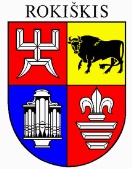 ROKIŠKIO RAJONO SAVIVALDYBĖS TARYBAS P R E N D I M ASDĖL ROKIŠKIO VERSLO KLUBO IR ROKIŠKIO RAJONO ŪKININKŲ SĄJUNGOS PETICIJOJE IŠDĖSTYTŲ REIKALVIMŲ IR SIŪLYMŲ2017 m. liepos 28 d. Nr. TS-Rokiškis	Vadovaudamasi Lietuvos Respublikos vietos savivaldos įstatymo 16 straipsnio 4 dalimi, Lietuvos Respublikos peticijų įstatymo 14 straipsnio 3 dalimi, Rokiškio rajono savivaldybės peticijų komisijos nuostatų, patvirtintų Rokiškio rajono savivaldybės tarybos 2017-03-31 sprendimu Nr. TS-61 „Dėl Rokiškio rajono savivaldybės peticijų komisijos sudarymo ir jos nuostatų patvirtinimo“, 34 punktu, Rokiškio rajono savivaldybės taryba n u s p r e n d ž i a:Pritarti Rokiškio rajono savivaldybės peticijų komisijos 2017 m. birželio 23 d. išvadai netenkinti Rokiškio verslo klubo ir Rokiškio rajono ūkininkų sąjungos peticijoje „Dėl Rokiškio rajono vietinės rinkliavos už komunalinių atliekų surinkimą iš atliekų turėtojų ir atliekų tvarkymą dydžio nustatymo metodikos“ išdėstytų reikalavimų ir siūlymų (pridedama). Šis sprendimas gali būti skundžiamas Lietuvos Respublikos administracinių bylų teisenos įstatymo nustatyta tvarka.Savivaldybės meras								Antanas VagonisStasys MekšėnasRokiškio rajono savivaldybės tarybaiROKIŠKIO RAJONO SAVIVALDYBĖS TARYBOS SPRENDIMO PROJEKTO ,,DĖL ROKIŠKIO VERSLO KLUBO IR ROKIŠKIO RAJONO ŪKININKŲ SĄJUNGOS PETICIJOJE IŠDĖSTYTŲ REIKALVIMŲ IR SIŪLYMŲ“ AIŠKINAMASIS RAŠTASParengto sprendimo projekto tikslai ir uždaviniai. Pritarti Rokiškio rajono savivaldybės peticijų komisijos išvadai, kaip numatyta Lietuvos Respublikos peticijų įstatyme.Šiuo metu esantis teisinis reglamentavimas.	  Lietuvos Respublikos peticijų įstatymas, Rokiškio rajono savivaldybės tarybos 2017 m. kovo 31 d. sprendimas Nr. TS-61 „Dėl Rokiškio rajono savivaldybės peticijų komisijos sudarymo ir jos nuostatų patvirtinimo“.Sprendimo projekto esmė. 		Rokiškio rajono savivaldybės peticijų komisija 2017 m. birželio 23 d. išnagrinėjo Rokiškio verslo klubo ir Rokiškio ūkininkų sąjungos peticiją „Dėl Rokiškio rajono vietinės rinkliavos už komunalinių atliekų surinkimą iš atliekų turėtojų ir atliekų tvarkymą dydžio nustatymo metodikos“. Komisija nusprendė netenkinti peticijoje išdėstytų reikalavimų ir siūlymų. Rokiškio rajono savivaldybės tarybos 2017 m. kovo 31 d. sprendimu Nr. TS-61 „Dėl Rokiškio rajono savivaldybės patricijų komisijos sudarymo ir jos nuostatų patvirtinimo“ patvirtintų nuostatų 34 punkte numatyta, kad peticijos nagrinėjimo procedūra baigiama savivaldybės tarybos sprendimu tenkinti ar atmesti peticijoje išdėstytus reikalavimus ir siūlymus. Galimos pasekmės, priėmus siūlomą tarybos sprendimo projektą:teigiamos – bus įgyvendintos Lietuvos Respublikos peticijų įstatymo nuostatos;neigiamos – nepritarus Rokiškio rajono savivaldybės peticijų komisijos išvadai, gali tekti iš naujo svarstyti klausimą dėl Rokiškio rajono savivaldybės vietinės rinkliavos už komunalinių atliekų surinkimą iš atliekų turėtojų ir atliekų tvarkymą dydžio nustatymo metodikos patvirtinimo.Finansavimo šaltiniai ir lėšų poreikis.Papildomų lėšų nereikia. Kokia sprendimo nauda Rokiškio rajono gyventojams.Patvirtinus Rokiškio rajono savivaldybės peticijų komisijos išvadą, bus atsižvelgta į gyventojų interesus, nebus išskirta nei viena atliekų turėtojų grupė.Suderinamumas su Lietuvos Respublikos galiojančiais teisės norminiais aktaisProjektas neprieštarauja galiojantiems teisės aktams.	Antikorupcinis vertinimas. Teisės akte nenumatoma reguliuoti visuomeninių santykių, susijusių su Lietuvos Respublikos Korupcijos prevencijos įstatymo 8 straipsnio 1 dalies numatytais veiksniais, todėl teisės aktas nevertintinas antikorupciniu požiūriu. Komisijos pirmininkas						Stasys Mekšėnas